INDICAÇÃO Nº 6064/2017Sugere ao Poder Executivo Municipal a “limpeza e manutenção” em bueiros localizados na Rua Atibaia em frente aos números 245 e 266 no Bairro São Joaquim.Excelentíssimo Senhor Prefeito Municipal, Nos termos do Art. 108 do Regimento Interno desta Casa de Leis, dirijo-me a Vossa Excelência para sugerir ao setor competente que proceda a manutenção, limpeza da galeria e tubulação na Rua na Rua Atibaia em frente aos números 245 e 266 no Bairro São Joaquim, nesse município.Justificativa:Conforme constatado através de visita “in loco” por este Vereador, este bueiro é do tipo grade ocasionando muito mal cheiro e transtorno aos moradores, e constantemente o aparecimento de animais peçonhentos.Plenário “Dr. Tancredo Neves”, em 21 de Julho de 2017.Cláudio Peressim- Vereador -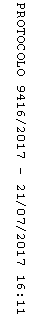 